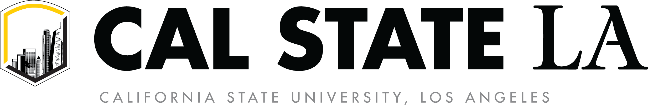 COLLEGE OF CHAIR PERSONNEL REPORT FORM SEMESTER & ONE-YEAR APPOINTMENTS2021-2022Name Last Name, 			First NameDEPARTMENT CHAIRPERSON I concur with the department committee recommendation and evaluation. I concur with the department committee recommendation and evaluation, with additional 	comments below.	 I do not concur with the department committee recommendation and/or evaluation. (Please 	see below)                    Department Chair			                          DateAdditional comments:SEPARATE EVALUATION (if different from Department committee)Evaluation:		Outstanding	Commendable	 	Satisfactory	 	Needs Improvement	 	Unsatisfactory	Chair Recommendation for Semester to Semester Faculty Only:	 	Retain in hiring pool	 	Do not retainIf the recommendation is to not retain, please state the reason below.EVALUATION OF EDUCATIONAL PERFORMANCETeaching PerformanceCurrency in the Field